ПРОЕКТ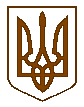 ПЕРВОМАЙСЬКА МІСЬКА РАДАМиколаївської області       ____  СЕСІЯ                      ______  СКЛИКАННЯРІШЕННЯвід _______________  № ____Про внесення змін до рішення міськоїраді від 29.09.2016р. № 32 «Про затвердження Положення, Структури територіального центру соціального обслуговування (надання соціальних послуг)м. Первомайська в новій редакції та внесеннязмін в  Перелік соціальних послуг»Відповідно до  пункту 5 частини 1 статті 26 Закону України "Про місцеве самоврядування в Україні", на виконання постанови Кабінету Міністрів України від 29.12.2009 року №1417 «Деякі питання діяльності територіальних центрів соціального обслуговування (надання соціальних послуг)» зі змінами, внесеними згідно Постанов Кабінету Міністрів України станом на 23.12.2015р., наказу Міністерства соціальної політики від  12.07.2016  № 753 «Про затвердження Типового штатного нормативу чисельності працівників територіального центру соціального обслуговування (надання соціальних послуг)», зареєстрованого  в Міністерстві юстиції України 03.08.2016р. за №1078/29208, для забезпечення ефективного виконання завдань, покладених на територіальний  центр соціального обслуговування (надання соціальних послуг) м. Первомайськ;  з метою  надання якісніших  соціальних послуг, вдосконалення роботи структурних підрозділів,   міська радаВИРІШИЛА:Внести зміни в додаток «Структура територіального центру соціального обслуговування (надання соціальних послуг) м. Первомайськ», затверджений рішенням міської ради № 32 від 29.09.2016р. «Про затвердження Положення, Структури територіального центру соціального обслуговування (надання соціальних послуг) м. Первомайська в новій редакції та внесення змін в  Перелік соціальних послуг», а саме:Вивести зі штату відділення стаціонарного паліативного догляду територіального центру:0,75 одиницю молодшої медичної сестри по догляду за хворими;0,25 одиниці сестри медичної;Ввести до штату господарської групи апарату територіального центру:1 одиницю водія автотранспортних засобів.Директору територіального центру соціального обслуговування (надання  соціальних послуг) м.Первомайськ (Грушанський)  провести відповідні організаційні заходи щодо змін в структурі територіального центру. Відповідальність за виконання даного рішення покласти на  заступника міського голови, начальника управління соціального захисту населення.Контроль за виконанням даного рішення покласти на постійну комісію міської ради з питань духовності, освіти, науки, культури, молодіжної політики, спорту, соціального захисту населення, охорони здоров'я, материнства та дитинства Міський голова                                                                            Л.Г. ДромашкоГрушанський3 41 21